Муниципальное бюджетное дошкольное образовательное учреждение«Детский сад «Солнышко»Мастер – класс для педагогов«Стимулирование природной потребности дошкольникак исследовательской деятельностипосредством детского экспериментирования».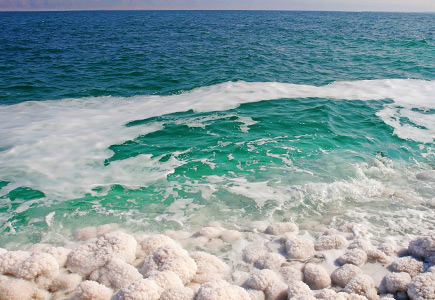 ВОСПИТАТЕЛЬ ВЫСШЕЙ  КВАЛИФИКАЦИОННОЙ КАТЕГОРИИ-КОЛОМЫЛЬЦЕВА ГАЛИНА ВИТАЛЬЕВНА.Тема: «Стимулирование природной потребности дошкольника к исследовательской деятельности посредством детского экспериментирования».Цель:  передача коллегам личного профессионального опыта по проблеме организации познавательно-исследовательской деятельности с детьми дошкольного возраста.Задачи:  стимулирование роста творческого потенциала педагогов, повышение их профессионального мастерства;распространение педагогического опыта.Материалы и оборудование: компьютер, мультимедийный комплекс (для демонстрации презентации-программное обеспечение Microsoft Office 2010-по адресу https://yadi.sk/d/cdj_7ovG3Ti8AB  );таз с соленой водой;свеча, металлическая ложка (для опыта с выпариванием);2 стакана с водой: пресной, сильно соленой, сырое яйцо  соль (крупная морская, «экстра», поваренная);выращенные кристаллы;лупа;ватман, краски, губки и пр. (для рисования);маленькие резиновые рыбки.Раздаточный материал  по количеству участников мастер-класса.Организационно-целевой (мотивационный) этапПедагога можно сравнить с пчелой, которая трудится не покладая рук, стремясь собрать как можно больше полезного, интересного и необходимого для своей работы. Вот и сегодня мы собрались с вами, чтобы поделиться опытом, и я надеюсь, что каждый из вас унесет с собой что-то новое, необходимое и значимое.Презентация «Песенка почемучек»Слайд 1-12.Познавательно-исследовательская деятельность не так давно, но стремительно стала входить в жизнь детского сада. Это вызвано резко изменившимся социальным заказом: вчера нужен был исполнитель, а сегодня – творческая личность с активной жизненной позицией, с собственным логическим мышлением.Современная дошкольная педагогика ориентирована на развитие у детей любознательности, самостоятельности и активности, способности решать интеллектуальные задачи, адекватные возрасту. Особенность здоровой психики ребенка – познавательная активность.  Мы знаем, что наши дети – пытливые исследователи окружающего мира, и эта особенность заложена от природы. Задача нас, педагогов: стимулировать развитие познавательной активности; искать новые методы организации познавательно-исследовательской деятельности.Как развить у ребенка способность искать новое? Как научить видеть проблемы, задавать вопросы,  выдвигать гипотезы, делать выводы? Сегодня я хочу вам показать, как на примере простого детского вопроса,  пытаюсь решать эти задачи в своей образовательной практике.  Предлагаю вам выступить в роли «пытливых исследователей», и как поется в песенке: «ответ простой на любой вопрос мы тогда найдем все обязательно!» Содержательный этап (На столе голубой таз с водой подсоленной, в котором плавает скорлупка в идее кораблика. Звучит запись  шума моря. Читаю стихотворение.)Таз, наполненный водою –Это море голубоеИ плывет в нем не скорлупка –Что же это? (Спросить.) Это шлюпка.Наклоняюсь к парусам –Вместо  ветра дую сам. (Предлагаю подуть.)Слайд 13. Закройте глаза, послушайте шум моря, представьте его себе, и не открывая глаз, опишите его, какое оно. После ответа соленая, спрашиваю:- Интересно, а почему в море вода соленая?..Как вы думаете?- Этим вопросом люди интересовались еще в давние времена, но не найдя на него ответ придумывали различные истории, сказки, легенды.Слайд 14-22.Презентация «Легенда о соленой морской воде»- Когда-то давным-давно в сети морского царя Нептуна попались девушки. Они так понравились морскому царю, что тот решил их не отпускать. Так они на веки и остались на морском дне плести белые кружева для морских волн. Девушки горько плакали о своей земле, вспоминая родной дом, алые закаты, подруженек. И от их слез вода в море стала совсем соленая.- Есть и другие легенды, которые вы сможете прочитать сами. - Откуда берется вода в морях и океанах? (Ответы.) - Действительно их наполняют реки, но вода в реках какая? (Пресная.) - Значит и море должно быть пресным? Откуда же берется соль в море? (На столе стоят несколько стаканов с чуть-чуть подсоленной водой. Предложить участникам ее попробовать.) - Какая это вода? На самом деле она не совсем пресная, в ней есть немного соли. Так дело обстоит и с речками. Дело в том, что реки, бегут по земле и потихоньку вымывают из почвы, содержащиеся в ней минеральные соли и по крупинкам несут их в море. За долгие годы и тысячелетия соли в море становится все больше и больше. (В общую емкость  по очереди выливать  из стаканов едва посоленную воду.)- Давайте попробуем воду на вкус, получилось похоже на морскую воду?- Можно ли пить такую воду? Почему? - Вода с поверхности моря постепенно испаряется, превращаясь в облака, а что же происходит с солью? (Соль из моря никуда не уходит). - Хотите увидеть,  что происходит при испарении морской воды. (Налить немного соленой воды в металлическую ложку и подержать ее над пламенем свечи, пока вода не испарится. Когда вся вода из ложки выкипит, на ней останется белый осадок.)- Как вы думаете, что это за осадок? Если его попробовать на вкус, мы сразу поймем, что это осталась та соль, которая была растворена в воде.- Попробуйте сделать вывод. (Вода испаряется, а соль остается).- У нас получились едва заметные кристаллики соли.(Раздать лупы и предложить рассмотреть при их помощи разные кристаллы соли: морская, «экстра», каменная.) - Кто-нибудь из вас знает, что обозначает слово кристалл? (Лед.) - Кристаллы соли можно вырастить и самим, как это сделала я. (Показать выращенный кристалл.) - Если у вас появится желание, вы сможете сами вырастить такие кристаллы.- Как вы считает в разных морях вода одинакова по соли? (Немного различается: самая несоленая вода – в Балтийском море, а в Мертвом море наоборот – самая соленая.)- Как вы думаете, почему мертвое море получило такое странное название? (В нем нет жизни: ни рыб, ни морских животных, ни растений.) - В какой воде плавать легче - в соленой или пресной? Хотите проверить? (У каждого стоять две миски с водой: в одной налита обычная вода, в другой – соленая, яйцо, ложка.) - Возьмите яйцо и положите его сначала в пресную воду. Посмотрите, что с ним произойдет? (Оно утонет.) - А теперь это же яйцо положите в соленую воду. Посмотрите, что с ним произойдет? (Оно будет плавать.) - Значит, какой вывод можно сделать? (Соленая вода держит лучше.)- Потому вода Мертвого моря позволяет держаться на ней даже человеку, который совершенно не умеет плавать. Слайд 23- Самое удивительное, это то, что частичка соленого моря живет в каждом живом существе на планете! Наша кровь соленая, наши слезы соленые.Слайд 24.Мы с вами много рассказали о море, попробовали на вкус морскую воду. Каждый представлял себе море по-разному: спокойное, бушующее, темное, чисто-голубое.  Попробуйте отобразить на бумаге все то, что вам сегодня представлялось.(Положить общий лист бумаги и предоставить разные краски, поролоновые губки, тычки и пр.)- Чего не хватает в вашем море? (Соли.) (Предложить посыпать рисунок солью, пока он влажный.)- Приглядитесь к рисунку, что произошло в тех местах, куда упали крупинки соли? (Вода "стянулась" к ним. Соль как бы впитывает в себя воду). На этом свойстве соли основано еще одно ее полезное применение, но это уже совсем другая история…Слайд 25.Итоговый этап (рефлексия)Слайд 26. В рамках сегодняшнего мастер-класса на примере простого материала и оборудования я познакомила вас с простейшими опытами, с помощью которых мы можем помочь  нашим маленьким «почемучкам» найти ответы на самые простые детские вопросы.Я благодарю Вас за продуктивную работу. Надеюсь, что в рамках мастер- класса вы получили определенные представления об эффективности опытно- экспериментальной деятельности. И предлагаю Вам оценить ход нашей работы: если  мастер – класс пробудил  в вас желание творческого поиска  и вызвал интерес к данной теме - выпустите этих красивых рыб в наше  море с пресной водой  (таз с  водой). Если не очень - оставьте у себя.Благодарю за активное участие. Творческих всем успехов!Используемая литература:Веракса Н.Е., Галимов О.Р. Познавательно – исследовательская деятельность дошкольников. – М.: Мозаика – Синтез, 2013г. Дыбина О.В. Неизведанное рядом. Опыты и эксперименты для дошкольников-М.: ТЦ«Сфера», 2013г. Королева Л.А. «Познавательно-исследовательская деятельность в ДОУ» -Санкт-Петербург.: Детство-Пресс, 2016г.Интернет-ресурсы:http://www.tavika.ru/ - Это интересно!https://yandex.ru/images/search?text –картинки к презентации.